DEKLARACJA WYSTAWCY WEKSLA IN BLANCOJako zabezpieczenie wykonania umowy o powierzenie grantu nr ………………………….. („Umowa”) w Projekcie „Włącznik Innowacji Społecznych” realizowanym w ramach Programu Operacyjnego Wiedza Edukacja Rozwój współfinansowanego z Europejskiego Funduszu Społecznego, Oś Priorytetowa IV Innowacje społeczne i współpraca ponadnarodowa, Działanie 4.1. Innowacje społeczne, zawartej w dniu………………………………. w ………………………, w załączeniu składam do dyspozycji …………………………………………………………….……………………….. (zwanego dalej: „Remitentem”) weksel in blanco uzupełniony klauzulą „bez protestu” podpisany przez osoby upoważnione do wystawienia weksla w imieniu ……………………………….. z siedzibą w ……………………………….., adres: …………………………………………………………….……………………….., NIP: ……………….…….., REGON: ………………………………… (zwanego/ej dalej „Wystawcą”).Niniejszy weksel Remitent ma prawo wypełnić w każdym czasie, w przypadku niewykonania lub nienależytego wykonania przez Wystawcę zobowiązań wynikających z ww. Umowy lub nieprawidłowej realizacji Innowacji Społecznej, na kwotę równą całości wysokości powstałego z tego tytułu zadłużenia, obliczonego na zasadach opisanych w ww. Umowie oraz jej Załącznikach, powiększonego o określone w Umowie odsetki i inne należności powstałe w trakcie dochodzenia roszczenia, oraz weksel ten opatrzyć terminem płatności. Remitent zobowiązany jest do zawiadamiania o wypełnieniu weksla Wystawcę listem poleconym pod wyżej wskazanym adresem Wystawcy. List ten powinien być wysłany przynajmniej na 7 dni przed terminem płatności weksla.Jako miejsce płatności weksla wskazuję Poznań.Jednocześnie zobowiązuję się do pisemnego informowania Remitenta o każdej zmianie swojego adresu lub siedziby. W razie niedopełnienia powyższego obowiązku, wyrażam zgodę na wysłanie wezwania do zapłaty z weksla pod adres ostatnio podany ze skutkiem doręczenia. Przyjmuję do wiadomości i akceptuję, że powiadomienie o wypełnieniu weksla wraz z wezwaniem do jego zapłaty wysłane przez Remitenta dwukrotnie awizowane przez urząd pocztowy i niepodjęte w terminie albo zwrócone z adnotacją urzędu pocztowego „adresat wyprowadził się” lub tym podobne, uważa się za doręczone. Niniejszą deklarację wystawiono w dwóch jednobrzmiących egzemplarzach, po jednym dla Wystawcy weksla i jednym dla Remitenta.___________________________________			__________________________                               Remitent                                                                         Wystawca weksla
        ……………………………………………..     			 ……………………………………………..  	WEKSEL……………………………………… dnia …………………… 20……….… r.                  Na …… ………………                        … zł                                  (miejsce wystawienia)                                            (data wystawienia)…………………………………..........…… zapłac...............  za ten weksel własny bez protestu                           (termin płatnościna rzecz ……………………………………………………………………                                                                                                                              (remitent)sumę złotych …………………………………………………………………………… …………………………………………………………………………………………….                                                            .                                                                                                                                                                                                             (suma wekslowa słownie)Płatny w: ………………………………………………                                                       (miejscowość)                                                                                                                                        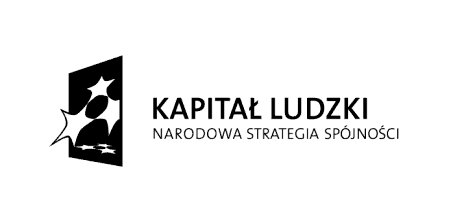                                                                                                                               ………………………………………………                                                   (podpis wystawcy)